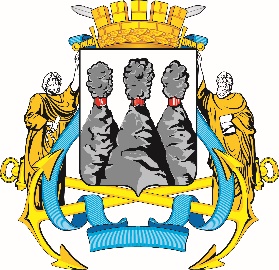 ПОСТАНОВЛЕНИЕВ соответствии с Решением Городской Думы Петропавловск-Камчатского городского округа от 31.10.2013 № 145-нд «О наградах и почетных званиях Петропавловск-Камчатского городского округа» и протоколом заседания Комиссии Городской Думы Петропавловск-Камчатского городского округа по наградам от 22.05.2023 № 6ПОСТАНОВЛЯЮ:за значительный вклад в развитие дополнительного образования на территории Петропавловск-Камчатского городского округа в результате добросовестного труда, высокого уровня профессионализма и в связи с 60-летним юбилеем со дня рождения наградить Почетной грамотой Городской Думы Петропавловск-Камчатского городского округа Топала Константина Михайловича – рабочего по комплексному ремонту и обслуживанию здания муниципального бюджетного учреждения дополнительного образования «Центр внешкольной работы».ГОРОДСКАЯ ДУМАПЕТРОПАВЛОВСК-КАМЧАТСКОГОГОРОДСКОГО ОКРУГАПРЕДСЕДАТЕЛЬ22.05.2023 № 57О награждении Почетной грамотой Городской Думы Петропавловск-Камчатского городского округаПредседатель Городской Думы Петропавловск-Камчатского городского округа  А.С. Лиманов